INDICAÇÃO Nº 1360/2015Indica ao Poder Executivo Municipal operação “tapa-buracos” na Avenida Pedroso próximo ao nº 645 da rua paralela, no bairro 31 de março.Excelentíssimo Senhor Prefeito Municipal, Nos termos do Art. 108 do Regimento Interno desta Casa de Leis, dirijo-me a Vossa Excelência para indicar que, por intermédio do Setor competente, seja executada operação “tapa-buracos” na Avenida Pedroso próximo ao nº 645 da rua paralela, no bairro 31 de março.Justificativa:Este gabinete foi procurado por moradores deste bairro reclamando que devido às chuvas, um grande buraco se formou no referido local, fato este que prejudica as condições de tráfego e potencializa a ocorrência de acidentes, bem como o surgimento de avarias nos veículos automotores que por esta via diariamente trafegam. Plenário “Dr. Tancredo Neves”, em 02 de abril de 2.015.Carlos Fontes-vereador-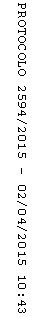 